 g]kfnu+h pkdxfgu/kflnsf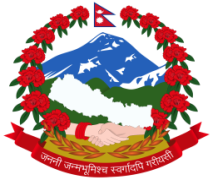  gu/ sfo{kflnsfsf] sfof{no	g]kfnu+h, af+s]			  म.ले.प. फारम नं. 401	                                           % g+=k|b]z, g]kfn .                      	  साबिकको फारम नं. ५१  माँग फारमश्री प्रमुख,					आ.व.भण्डार शाखा									माग नं:मिति:माग गर्नेको दस्तखत: 		             सिफारिस गर्नेको दस्तखत:   	   क) बजारबाट खरिदि गरि दिनु।    नाम:				             नाम:			     	   ख) मोज्दातबाट दिनु।  मिति:				             मिति:	    प्रयोजन:											   आदेश दिनेको दस्तखत:											   मिति:मालसामान बुझिलिनेको दस्तखत:						          जिन्सी खातामा चढाउनेको दस्तखत:मिति:									          मिति:क्र.सं.सामानको नामस्पेसिफिकेशनमाग गरिएकोमाग गरिएकोमाग गरिएकोकैफियतक्र.सं.सामानको नामस्पेसिफिकेशनएकाइएकाइपरिमाणकैफियत१२३४५५६